СЕМИНАРдля субъектов малого и среднего предпринимательства по теме:«Социальный предприниматель. Как им стать: способы продвижения товаров (работ, услуг) социальных предпринимателей»Дата проведения: 17 марта 2020годаМесто проведения: г. Волгоград, ул. Качинцев,63 (каб.215 (конференц. зал))Начало семинара в 10-00.  Регистрации с 09-30ПРОГРАММАДля участия в семинаре необходимо направить нижеуказанную заполненную форму заявки до 13 марта 2020г. на эл.почту rcdo-obrazovanie@bk.ru или обратиться по телефону: 52-77-97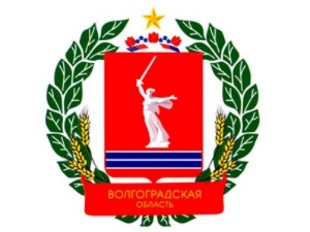 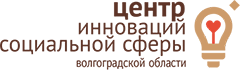 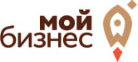 09.30-10.00Регистрация участников семинара10.00-10.10Презентация формата и целей семинара. Представление выступающих участников семинара. Елена Николаевна Лесняк, директор АНО ДПО «Межрегиональная академия повышения квалификации руководителей и специалистов»10.10 – 11:00Правовые основы социального предпринимательства в РФ, организационно-правовые формы в которых можно осуществлять данную деятельность.Татьяна Валерьевна Бусова, исполнительный директор АНО пансионат «Благодать»11.00-11:30Социальное предпринимательство на территории Волгоградской области. Формы поддержки. Елена Алексеевна Кузьмина руководитель центра социальных инноваций ГАУ ВО «Мой бизнес»Кофе- пауза 11:30-11:50Кофе- пауза 11:30-11:5011.50-12:30Как получить статус «Социальное предприятие». Негосударственные меры поддержки социального предпринимательства (фонды, гранты). Юлия Александровна Гончарова, региональный менеджер ВЭБ РФ в Волгоградской области, основатель компании Урбан Байк 12.30-13:30От идеи до работающего бизнеса: пошаговое руководство по запуску социально-предпринимательского проекта. Юлия Александровна Гончарова, региональный менеджер ВЭБ РФ в Волгоградской области, основатель компании Урбан Байк № п/пФ.И.О.Статус(потенциальный предприниматель/начинающий предприниматель менее 1 года с момента регистрации/действующий предприниматель)Наименование 
предприятия \ИП (при наличии)
ИННСфера 
деятельностиТелефонАдрес
электронной 
почты